Муниципальное бюджетное общеобразовательное учреждение«Средняя общеобразовательная школа № 3»АНАЛИТИЧЕСКАЯ ЗАПИСКААнализ результатов диагностических работ по выявлению уровня сформированности функциональной грамотности обучающихся 8 и 9 классовНа основании письма Министерства образования и молодежной политики Свердловской области от 03.11,2022 № 02-01 -81/14204 «О 2-ом региональном мониторинге метапредметных результатов, функциональной грамотности обучающихся», в соответствии с приказом Министерства образования и молодежной политики Свердловской области от 03.10,2022 № 95-ГИА «Об организации и проведении регионального мониторинга но оценке функциональной грамотности обучающихся в Свердловской области», приказов от 23.10.2023 года № и от 26.10.2023 года №   ,с целью формирования и оценки функциональной грамотности обучающихся МБОУ «СОШ № 3» в 1 полугодии 2023 года были проведены диагностические работы по функциональной грамотности обучающихся 8 и 9 классов.Общие сведенияЦель мониторинга – выявление уровней сформированности функциональной грамотности у обучающихся общеобразовательных организаций Свердловской области.Для достижения поставленной цели были сформулированы следующие задачи мониторинга: 1. Провести диагностику функциональной грамотности обучающихся 8 и 9 классов МБОУ «СОШ № 3» по трем базовым направлениям функциональной грамотности: читательской, математической и естественнонаучной.2. Провести анализ полученных результатов (в том числе оценку объективности полученных результатов); 3. Определить направления работы по совершенствованию формирования функциональной грамотности, составить рекомендации в адрес учителей, реализующих внеурочную деятельность «Функциональная грамотность» в МБОУ «СОШ № 3». 4. Представить результаты мониторинга для публичного обсуждения на педагогическом совете.В 8 и 9 классах в МБОУ «СОШ № 3» обучается: очно 94 человека, очно-заочно (не сдавшие ГИА в 2023 году) – 5 человек. Из них обучающихся с ОВЗ: в 8 классах - 12 человек, в 9 классах – 6 человек.Мониторинг проводился в 3 этапа в ноябре-декабре 2023 года в соответствии с графиком проведения диагностических работ. 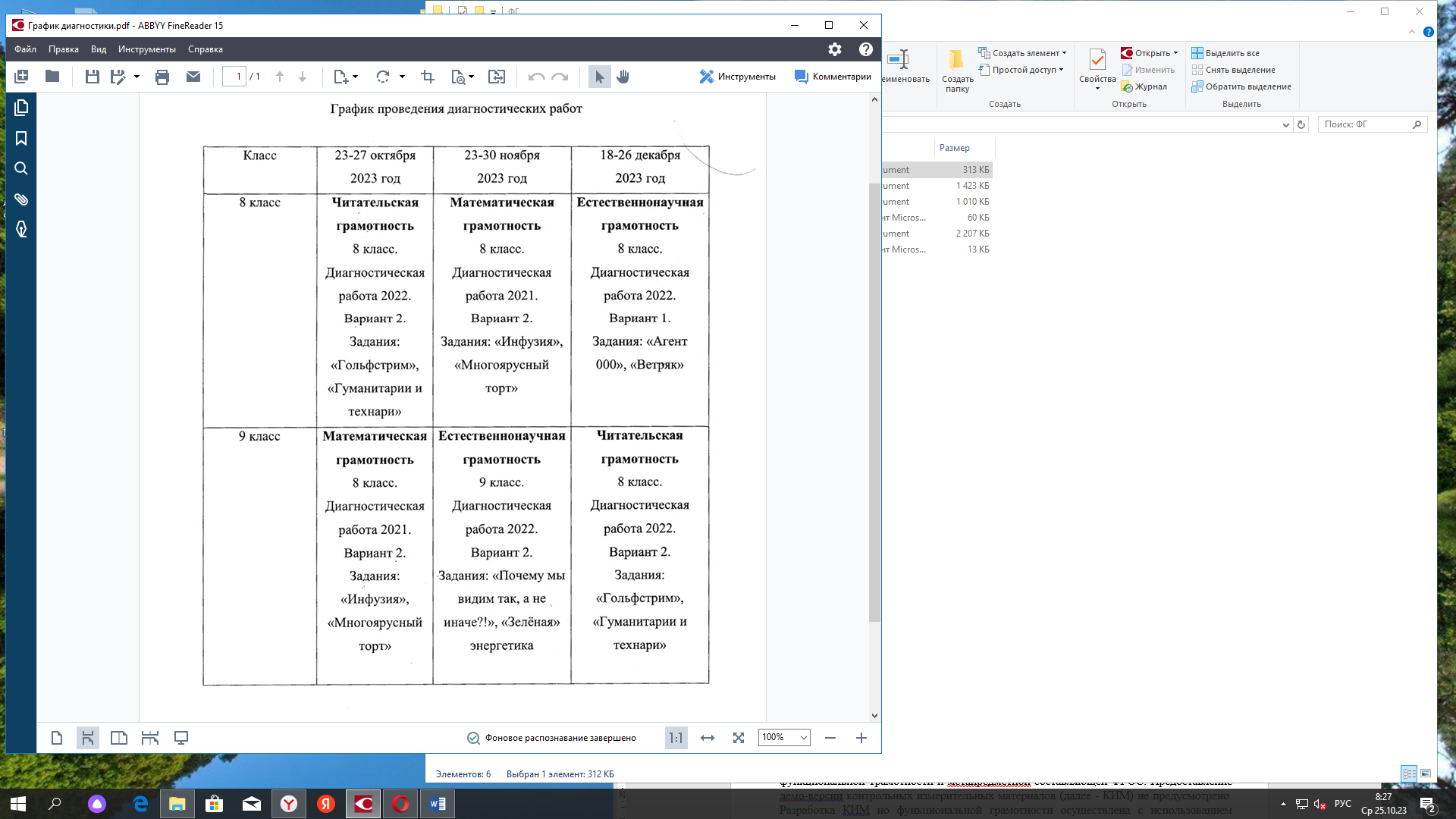 Диагностические работы, использовавшиеся при проведении мониторинга, были сформированы на основе открытого банка заданий по функциональной грамотности ФГБНУ «Институт стратегии развития образования Российской академии образования».При формировании системы заданий по всем направлениям функциональной грамотности были учтены требования к образовательным результатам Федеральных государственных образовательных стандартов и ПООП НОО, ООО и СОО, а также возрастные особенности учащихся.Обеспечение объективности данных регионального мониторинга функциональной грамотности предполагало следующие меры:  исключение ситуаций, связанных с конфликтом интересов;  обеспечение для всех участников мониторинга равных условий, в том числе отсутствие содействия в выполнении заданий, запрет на использование любых справочных материалов, в том числе изготовленных самостоятельно («шпаргалок»), запрет на использование средств копирования, фотографирования, сотовой (мобильной) связи;  запрет на использование средств копирования, фотографирования, сотовой (мобильной) связи, в том числе для всех категорий привлекаемых сотрудников;  привлечение общественных наблюдателей и/или организация видеонаблюдения (по решению образовательной организации).Результаты диагностических работЧитательская грамотность8 классыСредний процент по выборке 52, стандартное отклонение 27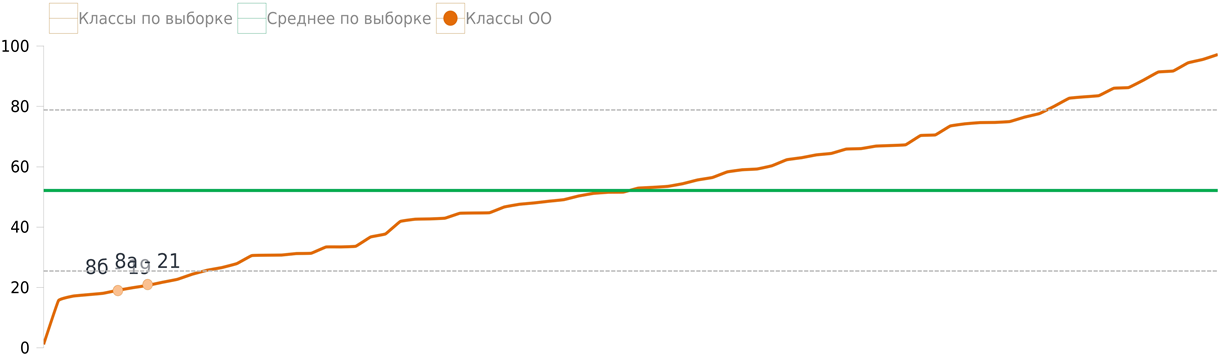 Вывод: 1. Достигли базового уровня сформированности функциональной грамотности 60% обучающихся 8-х классов (26 человек из 43).2. Ни у одного обучающегося 8-х классов не сформирована функциональная грамотность на повышенном и высоком уровнях.3. Хуже всего обучающиеся справились со следующими объектами оценки:Находить и извлекать одну единицу информации;Делать выводы на основе интеграции информации из разных частей текста или разных текстов;Устанавливать связи между событиями или утверждениями (причинно-следственные отношения, отношения аргумент – контраргумент, тезис – пример, сходство – различие и др.);Интерпретировать текст или его фрагмент, учитывая жанр или ситуацию функционирования текста;Определять наличие/отсутствие информации;Находить и извлекать одну единицу информации.9 классыСредний процент по выборке 61, стандартное отклонение 28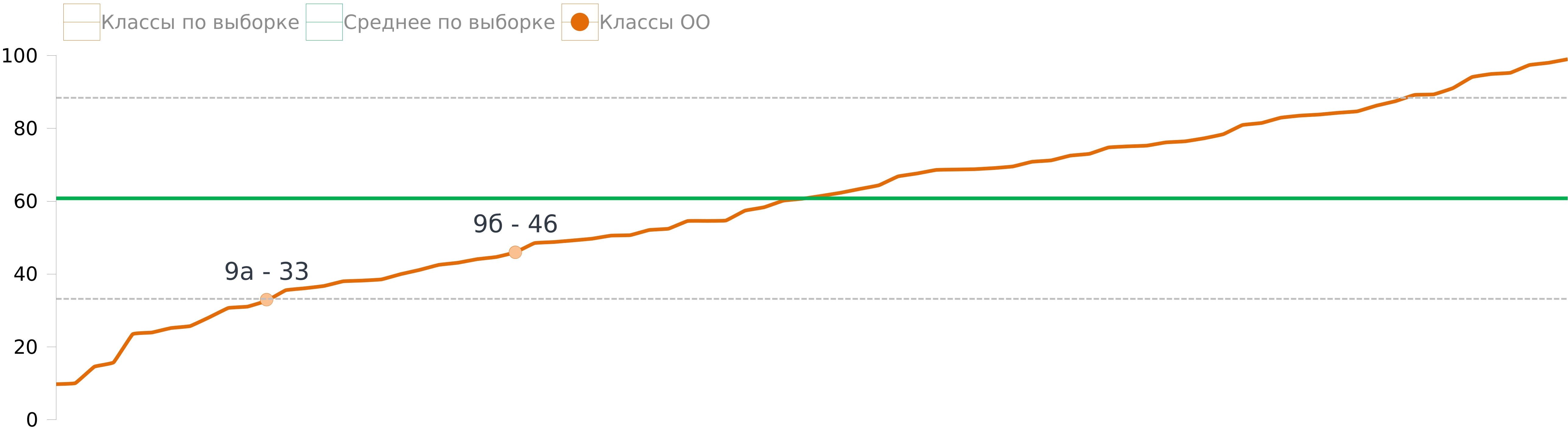 9 а класс9 б классВывод: 1. Достигли базового уровня сформированности функциональной грамотности 100% обучающихся 9-х классов.2. У 7 обучающегося 9-х классов функциональная грамотность сформирована на повышенном и высоком уровнях.3. Хуже всего обучающиеся справились со следующими объектами оценки:Находить и извлекать одну единицу информации;Делать выводы на основе интеграции информации из разных частей текста или разных текстов;Устанавливать связи между событиями или утверждениями (причинно-следственные отношения, отношения аргумент – контраргумент, тезис – пример, сходство – различие и др.);Определять наличие/отсутствие информации;Оценивать форму текста (структуру, стиль и т.д.), целесообразность использованных автором приемов;Понимать назначение структурной единицы текста, использованного автором приёма;Находить и извлекать одну единицу информации.Математическая грамотностьСредний процент по выборке 57, стандартное отклонение 238 классы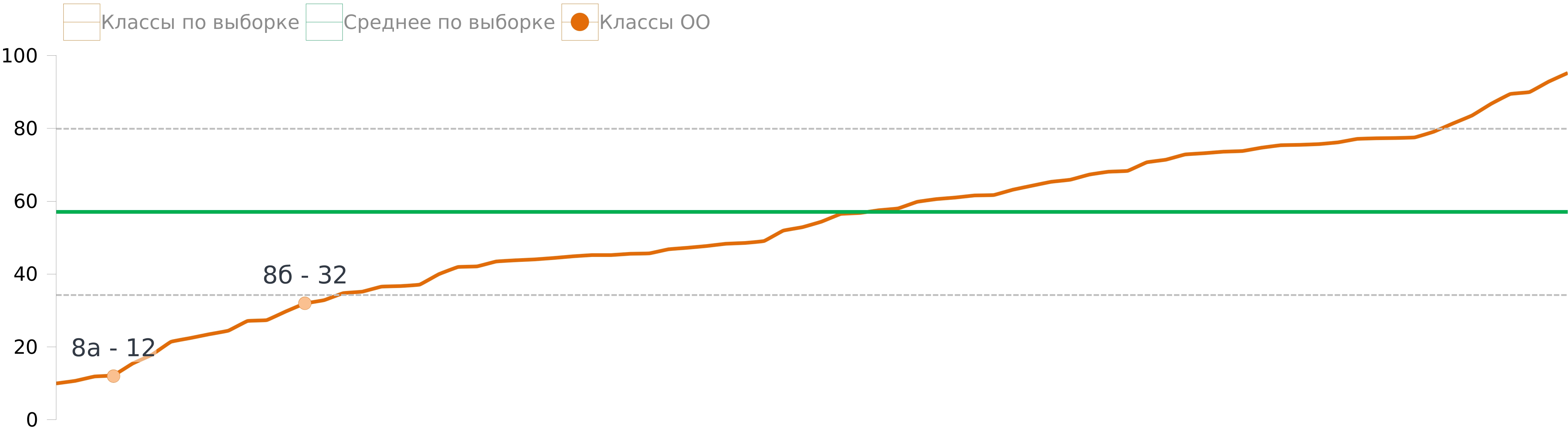 Результаты выполнения диагностической работы по функциональной грамотности8 а класс8 б классРезультаты выполнения заданий по функциональной грамотности по объектам оценкиВывод: 1. Достигли базового уровня сформированности функциональной грамотности 62 % обучающихся 8-х классов.2. У 3 обучающегося 8-х классов функциональная грамотность сформирована на повышенном и высоком уровнях.3. Хуже всего обучающиеся справились со следующими объектами оценки:Вычислять по формуле, переводить из одной единицы измерения в другую (из литров в миллилитры, из часов в минуты), округлять числа;Преобразовывать формулу, переводить из одной единицы измерения в другую (из часов в минуты, из литров в миллилитры);Использовать формулу площади круга для решения задач, использовать прямо пропорциональную зависимость величин, проводить округление до заданного разряда;Использовать формулу длины окружности для решения задач, проводить округление по смыслу.9 классыСредний процент по выборке 59, стандартное отклонение 24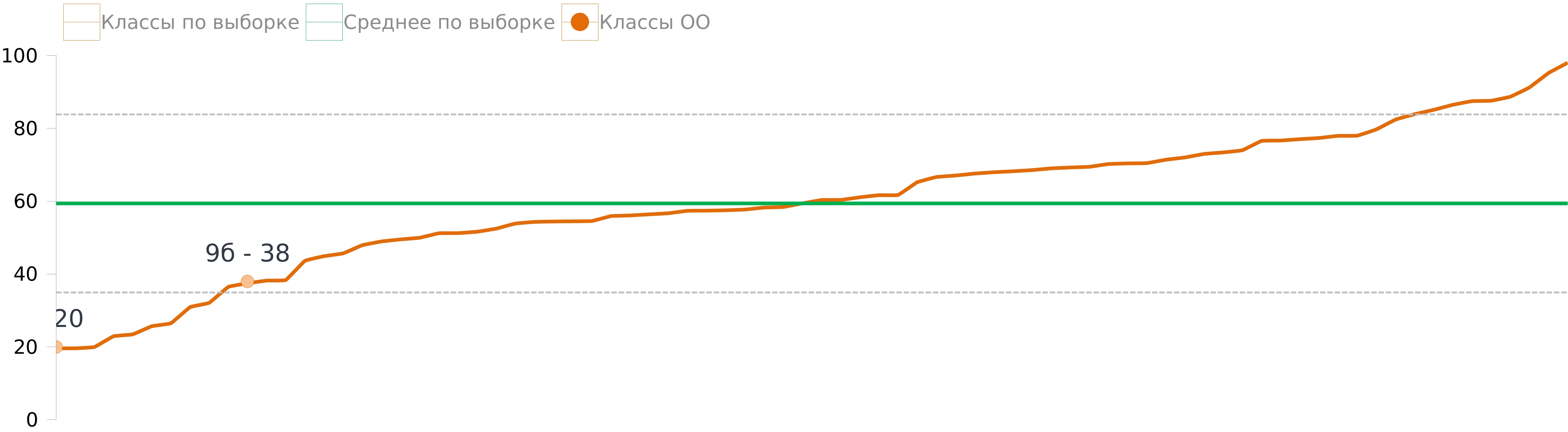 Результаты выполнения диагностической работы по функциональной грамотности9 а класс9 б классРезультаты выполнения заданий по функциональной грамотности по объектам оценкиВывод:1. Достигли базового уровня сформированности функциональной грамотности 57 % обучающихся 9-х классов.2. У 1 обучающегося 9-х классов функциональная грамотность сформирована на высоком уровне.3. Хуже всего обучающиеся справились со следующими объектами оценки:Вычислять по формуле, переводить из одной единицы измерения в другую (из литров в миллилитры, из часов в минуты), округлять числа;Использовать формулу площади круга для решения задач, использовать прямо пропорциональную зависимость величин, проводить округление до заданного разряда;Использовать формулу длины окружности для решения задач, проводить округление по смыслу.Естественнонаучная грамотность8 классыСредний процент по выборке 53, стандартное отклонение 22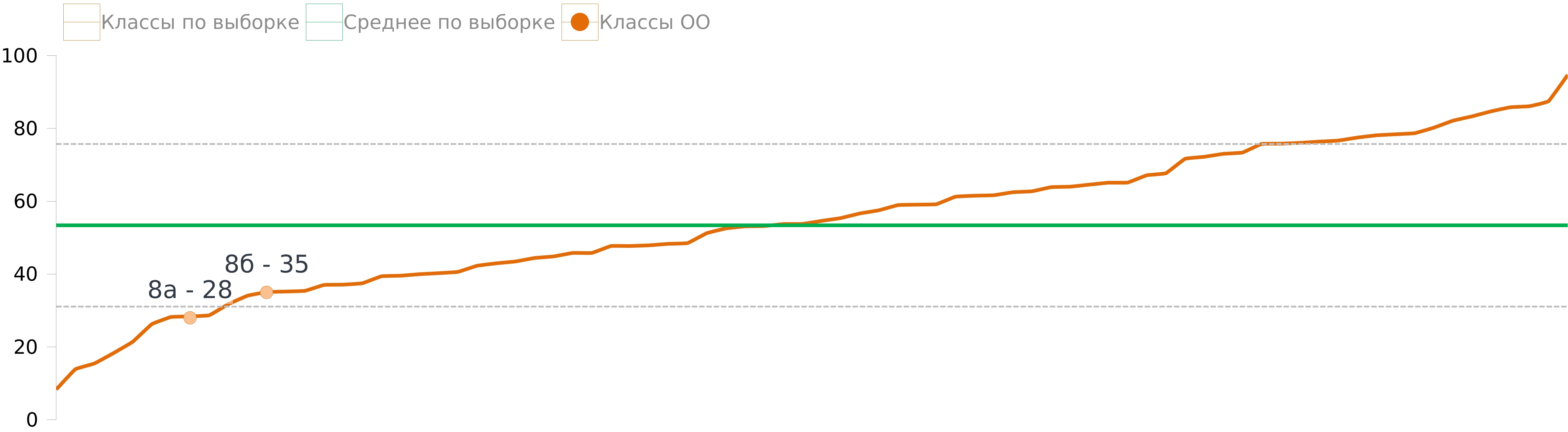 Результаты выполнения диагностической работы по функциональной грамотности8 а класс8 б классРезультаты выполнения заданий по функциональной грамотности по объектам оценкиВывод:1. Достигли базового уровня сформированности функциональной грамотности 78 % обучающихся 8-х классов (32 человека из 41).2. Ни у одного обучающегося 8-х классов не сформирована функциональная грамотность на повышенном и высоком уровнях.3. Хуже всего обучающиеся справились со следующими объектами оценки: Описывать и оценивать способы, которые используют учёные, чтобы обеспечить надёжность данных и достоверность объяснений; Распознавать допущения, доказательства и рассуждения в научных текстах; Делать и научно обосновывать прогнозы о протекании процесса или явления; Предлагать или оценивать способ научного исследования данного вопроса.9 классыСредний процент по выборке 46, стандартное отклонение 23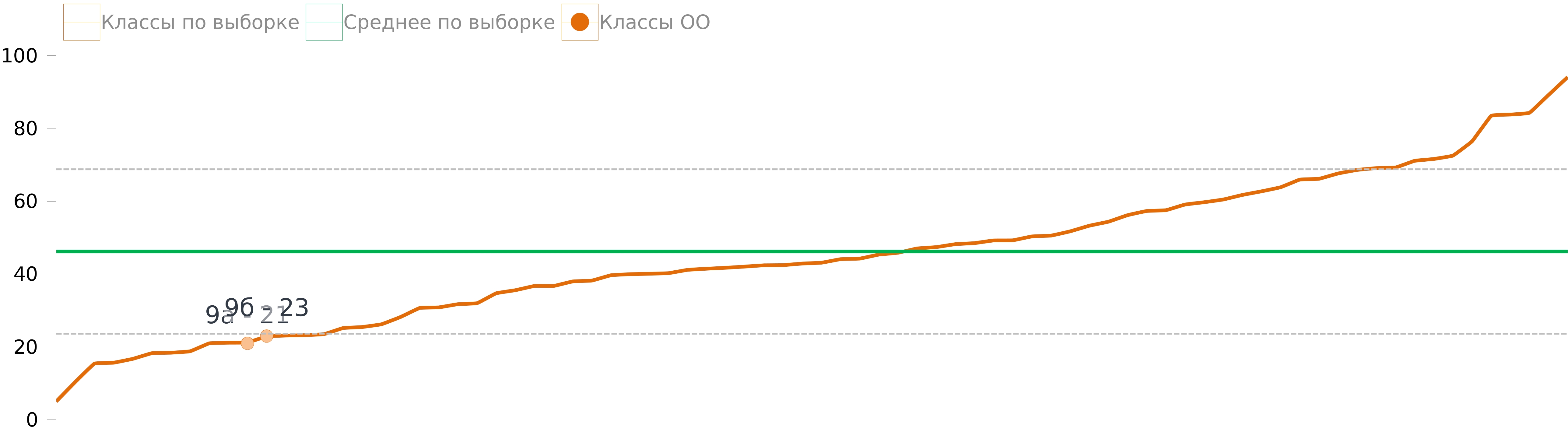 Результаты выполнения диагностической работы по функциональной грамотности9 а класс9 б классРезультаты выполнения заданий по функциональной грамотности по объектам оценкиВывод:1. Достигли базового уровня сформированности функциональной грамотности 65 % обучающихся 9-х классов (13 человека из 37).2. Ни у одного обучающегося 9-х классов не сформирована функциональная грамотность на повышенном и высоком уровнях.3. Хуже всего обучающиеся справились со следующими объектами оценки:Анализировать, интерпретировать данные и делать соответствующие выводы;Интерпретировать и приводить обоснование;                Предлагать или оценивать способ научного исследования данного вопроса;     Распознавать и формулировать цель данного исследования;Распознавать, использовать и создавать объяснительные модели и представления.Общие выводыПоставленная цель по развитию функциональной грамотности обучающихся, определенная в Комплексе мер по развития в Свердловской области направления 1.1. «Система оценки качества подготовки обучающихся» и Плане мероприятий по развитию системы оценки качества подготовки обучающихся Свердловской области на 2023-2025 годы, не достигнута: доля обучающихся, достигших базового (порогового) уровня функциональной грамотности составил 70,3% (целевой показатель был не менее 85%). Низкие результаты обучающихся обусловлены затруднениями, связанными с новизной формата и содержания задач, а также недостаточным опытом выполнения заданий, направленных на формирование и оценку функциональной грамотности. Результаты выполнения диагностических работ показывают, что наиболее успешно обучающиеся справляются с заданиями, проверяющими умения выявлять информацию. Отмечаются дефициты в выполнении заданий, требующих давать оценку проблемы, интерпретировать, рассуждать. Низкие результаты связаны с умением использовать предметные знания и умения при решении учебно-практических задач (проблем). Самые низкие результаты связаны с умением применять полученные знания в лично значимой ситуации. При выполнении заданий по всем видам функциональной грамотности обучающиеся показали низкий уровень сформированности общеучебных умений, основным из которых является умение работать с информацией, представленной в различных формах (текстах, таблицах, диаграммах или рисунках). Причины низких результатов по направлениям функциональной грамотности у большинства обучающихся могут быть связаны с тем, что в процессе обучения школьники практически не имеют опыта выполнения заданий междисциплинарного характера, а развитие общеучебных умений осуществляется преимущественно в границах учебных предметов; обучающиеся редко оказываются в жизненных ситуациях (в том числе моделируемых в процессе обучения), в которых им необходимо решать социальные, научные и личные задачи. Используемые педагогами КИМ не всегда позволяют объективно оценить уровень достижения обучающимися проверяемых умений. Не используются в должной мере задания по функциональной грамотности из открытого банка заданий по функциональной грамотности ФГБНУ «Институт стратегии развития образования Российской академии образования»Определение приоритетных направлений работы по совершенствованию формирования функциональной грамотности, рекомендации в адрес педагогов и методических объединенийПровести анализ образовательных дефицитов обучающихся по разным видам функциональной грамотности. Использовать возможности программ внеурочной деятельности для расширения надпредметной сферы, включающей ключевые компетенции, соответствующие функциональной грамотности, в том числе курса «Функциональная грамотность». Организовать и принимать активное участие в мероприятиях по обмену опытом в области формирования и оценки функциональной грамотности на различных уровнях. Руководителям школьных методических объединений на заседаниях рассмотреть вопрос переориентации образовательного процесса в следующих аспектах:изменение образовательной парадигмы – компетентностный подход; содержание обучения – комплексное (междисциплинарное) изучение проблем, включая жизненные ситуации; характер обучения и взаимодействия участников образовательного процесса – сотрудничество, деятельностный подход; доминирующий компонент организации образовательного процесса – практико-ориентированная, исследовательская и проектная деятельности, основанные на творчестве обучающихся, проявлении самостоятельности и активности;характер контроля – комплексная оценка образовательных результатов по трём группам (личностные, предметные, метапредметные).использование в образовательной практике заданий по функциональной грамотности не фрагментарно, а систематически.- использование общих методических принципов по формированию функциональной грамотности: вовлечение обучающихся в активный познавательный процесс за счёт обеспечения личностной и общественной значимости учебного материала; осознание применимости приобретаемых знаний, их практической направленности; обогащение социального опыта обучающихся при одновременном учёте их возрастных особенностей и ориентации на выработки жизненных стратегий; проблемность в изложении учебного материала и работе с ним с опорой на реальные ситуации, возможность формирования собственных оценок и точки зрения; развитие коммуникативных навыков и умения их решать совместными усилиями, выполняя разные социальные роли; организация работы в сотрудничестве при решении разнообразных задач.- использование иных подходов к оценке учебных достижений и определения системы критериев уровня мыслительной деятельности при решении заданий от знания к пониманию, применению, систематизации и обобщению полученной информации, которые реализуются в системе комплексных надпредметных заданий; систему формирующего оценивания. Формирующее оценивание в контексте функциональной грамотности рассматривать как технологию, применение которой способствует установлению текущего уровня сформированности умений, соответствующих компетентностным областям.- владение технологией использования комплексных заданий по формированию функциональной грамотности как обязательного системообразующего компонента методического арсенала педагога, т.к. при включении элементов комплексного задания в содержание урока, учитель организует не только диагностику, в ходе которой выявляет учебные затруднения обучающихся, но и тренинг соответствующих компетенций на учебном материале.- сочетание на уроках индивидуальной, групповой и коллективной формы работы, обязательное отведение времени для представления и обсуждения результатов работы. Понимание пролонгированного действия заданий по формированию функциональной грамотности. Учителям-предметникам, преподающим в 5–9-х классах: - уделять на уроках внимание разбору и выполнению заданий, которые в процессе исследования были решены на низком уровне;- выявлять проблемные зоны как класса в целом, так и отдельных обучающихся; - использовать на уроках сертифицированные задания по функциональной грамотности во время закрепления и систематизации знаний;- в рамках текущего контроля и промежуточной аттестации включать задания разных типов, аналогичные заданиям, представленным в диагностиках по функциональной грамотности;- на уроках и во внеурочной деятельности предусматривать задания, направленные на умение интерпретировать информацию, представленную в различных формах (таблицы, диаграммы, графики реальных зависимостей), задания с использованием статистических показателей для характеристики реальных явлений и процессов.;- формировать навык установления причинно-следственных связей, умение строить логическое рассуждение, умозаключение (индуктивное, дедуктивное и по аналогии) и выводы.;- совершенствовать умение выдвижения гипотезы при решении учебных задач и понимания необходимости их проверки;- с целью развития креативного мышления включать в учебный процесс задания на выдвижение разнообразных идей и решение социальных проблем, на развитие умения нахождения в тексте и/или приведения самостоятельных аргументов «за» или «против» определенных мнений, суждений, точек зрения;- приобретать и развивать навыки формирования функциональной грамотности у учеников. Необходимые меры и управленческие решенияПровести в марте заседание педагогического совета «Функциональная грамотность обучающихся как цель и результат современного образования».Провести в марте-апреле заседания школьных методических объединений по вопросам формирования функциональной грамотности.Провести методический круглый стол «Технологические основы формирования функциональной грамотности обучающихся» в мае 2024 года.Заместитель директора по УВР                              Пидоря Т.А.Результаты выполнения диагностической работы по функциональной грамотностиРезультаты выполнения диагностической работы по функциональной грамотностиРезультаты выполнения диагностической работы по функциональной грамотностиРезультаты выполнения диагностической работы по функциональной грамотностиРезультаты выполнения диагностической работы по функциональной грамотностиРезультаты выполнения диагностической работы по функциональной грамотностиРезультаты выполнения диагностической работы по функциональной грамотностиРезультаты выполнения диагностической работы по функциональной грамотностиРезультаты выполнения диагностической работы по функциональной грамотностиРезультаты выполнения диагностической работы по функциональной грамотностиРезультаты выполнения диагностической работы по функциональной грамотностиРезультаты выполнения диагностической работы по функциональной грамотностиРезультаты выполнения диагностической работы по функциональной грамотностиРезультаты выполнения диагностической работы по функциональной грамотностиКлассКлассКлассКлассОбщий балл(% от макс. балла)Процент учащихся, достигших базового уровня ФГПроцент учащихся, достигших базового уровня ФГПроцент учащихся, достигших базового уровня ФГПроцент учащихся, достигших базового уровня ФГПроцент учащихся, достигших базового уровня ФГПроцент учащихся, достигших базового уровня ФГПроцент учащихся, достигших базового уровня ФГ8а (учащихся - 23)8а (учащихся - 23)8а (учащихся - 23)8а (учащихся - 23)21707070707070708б (учащихся - 20)8б (учащихся - 20)8б (учащихся - 20)8б (учащихся - 20)1950505050505050Среднее по выборке (учащихся - 10000)Среднее по выборке (учащихся - 10000)Среднее по выборке (учащихся - 10000)Среднее по выборке (учащихся - 10000)52888888888888888 а класс8 б класс8 а класс8 б класс8 а класс8 б класс8 а класс8 б класс8 а класс8 б класс8 а класс8 б класс8 а класс8 б класс8 а класс8 б классРезультаты выполнения заданий по функциональной грамотности по объектам оценкиРезультаты выполнения заданий по функциональной грамотности по объектам оценкиРезультаты выполнения заданий по функциональной грамотности по объектам оценкиРезультаты выполнения заданий по функциональной грамотности по объектам оценкиРезультаты выполнения заданий по функциональной грамотности по объектам оценкиРезультаты выполнения заданий по функциональной грамотности по объектам оценкиРезультаты выполнения заданий по функциональной грамотности по объектам оценкиРезультаты выполнения заданий по функциональной грамотности по объектам оценкиРезультаты выполнения заданий по функциональной грамотности по объектам оценкиРезультаты выполнения заданий по функциональной грамотности по объектам оценкиРезультаты выполнения заданий по функциональной грамотности по объектам оценкиРезультаты выполнения заданий по функциональной грамотности по объектам оценкиРезультаты выполнения заданий по функциональной грамотности по объектам оценкиРезультаты выполнения заданий по функциональной грамотности по объектам оценки№ задания в вариантеНомер задания в комплексном заданииЧто оценивается в задании (объект оценки)Что оценивается в задании (объект оценки)Что оценивается в задании (объект оценки)Баллы за заданиеПроцент выполнения (школа)Процент выполнения (школа)Процент выполнения (школа)Процент 
выполнения 
(выборка)Процент 
выполнения 
(выборка)Процент 
выполнения 
(выборка)Процент 
выполнения 
(выборка)Процент 
выполнения 
(выборка)Читательская грамотность 8 класс. Диагностическая работа 2022. Вариант 2. Задания: «Гольфстрим», «Гуманитарии и технари»Читательская грамотность 8 класс. Диагностическая работа 2022. Вариант 2. Задания: «Гольфстрим», «Гуманитарии и технари»Читательская грамотность 8 класс. Диагностическая работа 2022. Вариант 2. Задания: «Гольфстрим», «Гуманитарии и технари»Читательская грамотность 8 класс. Диагностическая работа 2022. Вариант 2. Задания: «Гольфстрим», «Гуманитарии и технари»Читательская грамотность 8 класс. Диагностическая работа 2022. Вариант 2. Задания: «Гольфстрим», «Гуманитарии и технари»Читательская грамотность 8 класс. Диагностическая работа 2022. Вариант 2. Задания: «Гольфстрим», «Гуманитарии и технари»Читательская грамотность 8 класс. Диагностическая работа 2022. Вариант 2. Задания: «Гольфстрим», «Гуманитарии и технари»Читательская грамотность 8 класс. Диагностическая работа 2022. Вариант 2. Задания: «Гольфстрим», «Гуманитарии и технари»Читательская грамотность 8 класс. Диагностическая работа 2022. Вариант 2. Задания: «Гольфстрим», «Гуманитарии и технари»Читательская грамотность 8 класс. Диагностическая работа 2022. Вариант 2. Задания: «Гольфстрим», «Гуманитарии и технари»Читательская грамотность 8 класс. Диагностическая работа 2022. Вариант 2. Задания: «Гольфстрим», «Гуманитарии и технари»Читательская грамотность 8 класс. Диагностическая работа 2022. Вариант 2. Задания: «Гольфстрим», «Гуманитарии и технари»Читательская грамотность 8 класс. Диагностическая работа 2022. Вариант 2. Задания: «Гольфстрим», «Гуманитарии и технари»Читательская грамотность 8 класс. Диагностическая работа 2022. Вариант 2. Задания: «Гольфстрим», «Гуманитарии и технари»ЧГ. Гольфстрим. 8 классЧГ. Гольфстрим. 8 классЧГ. Гольфстрим. 8 классЧГ. Гольфстрим. 8 классЧГ. Гольфстрим. 8 классЧГ. Гольфстрим. 8 классЧГ. Гольфстрим. 8 классЧГ. Гольфстрим. 8 классЧГ. Гольфстрим. 8 классЧГ. Гольфстрим. 8 классЧГ. Гольфстрим. 8 классЧГ. Гольфстрим. 8 классЧГ. Гольфстрим. 8 классЧГ. Гольфстрим. 8 класс11Находить и извлекать одну единицу информацииНаходить и извлекать одну единицу информацииНаходить и извлекать одну единицу информации135353567676767671ЧГ. Гольфстрим. 8 класс. 2022. Задание 2-3-5ЧГ. Гольфстрим. 8 класс. 2022. Задание 2-3-5ЧГ. Гольфстрим. 8 класс. 2022. Задание 2-3-5ЧГ. Гольфстрим. 8 класс. 2022. Задание 2-3-5ЧГ. Гольфстрим. 8 класс. 2022. Задание 2-3-5ЧГ. Гольфстрим. 8 класс. 2022. Задание 2-3-5ЧГ. Гольфстрим. 8 класс. 2022. Задание 2-3-5ЧГ. Гольфстрим. 8 класс. 2022. Задание 2-3-5ЧГ. Гольфстрим. 8 класс. 2022. Задание 2-3-5ЧГ. Гольфстрим. 8 класс. 2022. Задание 2-3-5ЧГ. Гольфстрим. 8 класс. 2022. Задание 2-3-5ЧГ. Гольфстрим. 8 класс. 2022. Задание 2-3-5ЧГ. Гольфстрим. 8 класс. 2022. Задание 2-3-5ЧГ. Гольфстрим. 8 класс. 2022. Задание 2-3-521Делать выводы на основе интеграции информации из разных частей текста или разных текстовДелать выводы на основе интеграции информации из разных частей текста или разных текстовДелать выводы на основе интеграции информации из разных частей текста или разных текстов2555444444444432Понимать назначение структурной единицы текста, использованного автором приёмаПонимать назначение структурной единицы текста, использованного автором приёмаПонимать назначение структурной единицы текста, использованного автором приёма144444465656565653ЧГ. Гольфстрим. 8 классЧГ. Гольфстрим. 8 классЧГ. Гольфстрим. 8 классЧГ. Гольфстрим. 8 классЧГ. Гольфстрим. 8 классЧГ. Гольфстрим. 8 классЧГ. Гольфстрим. 8 классЧГ. Гольфстрим. 8 классЧГ. Гольфстрим. 8 классЧГ. Гольфстрим. 8 классЧГ. Гольфстрим. 8 классЧГ. Гольфстрим. 8 классЧГ. Гольфстрим. 8 классЧГ. Гольфстрим. 8 класс43Интерпретировать текст или его фрагмент, учитывая жанр или ситуацию функционирования текстаИнтерпретировать текст или его фрагмент, учитывая жанр или ситуацию функционирования текстаИнтерпретировать текст или его фрагмент, учитывая жанр или ситуацию функционирования текста123232353535353531ЧГ. Гольфстрим. 8 класс. 2022. Задание 2-3-5ЧГ. Гольфстрим. 8 класс. 2022. Задание 2-3-5ЧГ. Гольфстрим. 8 класс. 2022. Задание 2-3-5ЧГ. Гольфстрим. 8 класс. 2022. Задание 2-3-5ЧГ. Гольфстрим. 8 класс. 2022. Задание 2-3-5ЧГ. Гольфстрим. 8 класс. 2022. Задание 2-3-5ЧГ. Гольфстрим. 8 класс. 2022. Задание 2-3-5ЧГ. Гольфстрим. 8 класс. 2022. Задание 2-3-5ЧГ. Гольфстрим. 8 класс. 2022. Задание 2-3-5ЧГ. Гольфстрим. 8 класс. 2022. Задание 2-3-5ЧГ. Гольфстрим. 8 класс. 2022. Задание 2-3-5ЧГ. Гольфстрим. 8 класс. 2022. Задание 2-3-5ЧГ. Гольфстрим. 8 класс. 2022. Задание 2-3-5ЧГ. Гольфстрим. 8 класс. 2022. Задание 2-3-553Оценивать форму текста (структуру, стиль и т.д.), целесообразность использованных автором приемовОценивать форму текста (структуру, стиль и т.д.), целесообразность использованных автором приемовОценивать форму текста (структуру, стиль и т.д.), целесообразность использованных автором приемов130303060606060601ЧГ. Гольфстрим. 8 классЧГ. Гольфстрим. 8 классЧГ. Гольфстрим. 8 классЧГ. Гольфстрим. 8 классЧГ. Гольфстрим. 8 классЧГ. Гольфстрим. 8 классЧГ. Гольфстрим. 8 классЧГ. Гольфстрим. 8 классЧГ. Гольфстрим. 8 классЧГ. Гольфстрим. 8 классЧГ. Гольфстрим. 8 классЧГ. Гольфстрим. 8 классЧГ. Гольфстрим. 8 классЧГ. Гольфстрим. 8 класс65Интерпретировать текст или его фрагмент, учитывая жанр или ситуацию функционирования текстаИнтерпретировать текст или его фрагмент, учитывая жанр или ситуацию функционирования текстаИнтерпретировать текст или его фрагмент, учитывая жанр или ситуацию функционирования текста1777505050505076Определять наличие/отсутствие информацииОпределять наличие/отсутствие информацииОпределять наличие/отсутствие информации1000444444444487Делать выводы и обобщения на основе информации, представленной в одном фрагменте текстаДелать выводы и обобщения на основе информации, представленной в одном фрагменте текстаДелать выводы и обобщения на основе информации, представленной в одном фрагменте текста1262626616161616198Находить и извлекать одну единицу информацииНаходить и извлекать одну единицу информацииНаходить и извлекать одну единицу информации10003838383838109Делать выводы и обобщения на основе информации, представленной в одном фрагменте текстаДелать выводы и обобщения на основе информации, представленной в одном фрагменте текстаДелать выводы и обобщения на основе информации, представленной в одном фрагменте текста121212155555555551110Устанавливать связи между событиями или утверждениями (причинно-следственные отношения, отношения аргумент – контраргумент, тезис – пример, сходство – различие и др.)Устанавливать связи между событиями или утверждениями (причинно-следственные отношения, отношения аргумент – контраргумент, тезис – пример, сходство – различие и др.)Устанавливать связи между событиями или утверждениями (причинно-следственные отношения, отношения аргумент – контраргумент, тезис – пример, сходство – различие и др.)112121248484848486ЧГ. Гуманитарии и технари. 8 классЧГ. Гуманитарии и технари. 8 классЧГ. Гуманитарии и технари. 8 классЧГ. Гуманитарии и технари. 8 классЧГ. Гуманитарии и технари. 8 классЧГ. Гуманитарии и технари. 8 классЧГ. Гуманитарии и технари. 8 классЧГ. Гуманитарии и технари. 8 классЧГ. Гуманитарии и технари. 8 классЧГ. Гуманитарии и технари. 8 классЧГ. Гуманитарии и технари. 8 классЧГ. Гуманитарии и технари. 8 классЧГ. Гуманитарии и технари. 8 классЧГ. Гуманитарии и технари. 8 класс121Понимать значение неизвестного слова или выражения на основе контекстаПонимать значение неизвестного слова или выражения на основе контекстаПонимать значение неизвестного слова или выражения на основе контекста13535355959595959132Устанавливать связи между событиями или утверждениями (причинно-следственные отношения, отношения аргумент – контраргумент, тезис – пример, сходство – различие и др.)Устанавливать связи между событиями или утверждениями (причинно-следственные отношения, отношения аргумент – контраргумент, тезис – пример, сходство – различие и др.)Устанавливать связи между событиями или утверждениями (причинно-следственные отношения, отношения аргумент – контраргумент, тезис – пример, сходство – различие и др.)11414144545454545143Находить и извлекать одну единицу информацииНаходить и извлекать одну единицу информацииНаходить и извлекать одну единицу информации13737375959595959154Делать выводы на основе интеграции информации из разных частей текста или разных текстовДелать выводы на основе интеграции информации из разных частей текста или разных текстовДелать выводы на основе интеграции информации из разных частей текста или разных текстов12626264949494949165Использовать информацию из текста для решения практической задачи с привлечением фоновых знанийИспользовать информацию из текста для решения практической задачи с привлечением фоновых знанийИспользовать информацию из текста для решения практической задачи с привлечением фоновых знаний121212145454545455Результаты выполнения заданий по функциональной грамотности по объектам оценкиРезультаты выполнения заданий по функциональной грамотности по объектам оценкиРезультаты выполнения заданий по функциональной грамотности по объектам оценкиКлассОбщий балл
(% от макс. балла)Процент учащихся, достигших базового уровня ФГ9а (учащихся - 18)331009б (учащихся - 22)46100Среднее по выборке (учащихся - 10000)6192УровеньПоказатель уровня сформированности у обучающихся класса, %Показатель уровня сформированности у обучающихся по Свердловской области (выборка), %Недостаточный08Низкий7219Средний2218Повышенный625Высокий029УровеньПоказатель уровня сформированности у обучающихся класса, %Показатель уровня сформированности у обучающихся по Свердловской области (выборка), %Недостаточный08Низкий4519Средний2718Повышенный2325Высокий529Результаты выполнения заданий по функциональной грамотности по объектам оценкиРезультаты выполнения заданий по функциональной грамотности по объектам оценкиРезультаты выполнения заданий по функциональной грамотности по объектам оценкиРезультаты выполнения заданий по функциональной грамотности по объектам оценкиРезультаты выполнения заданий по функциональной грамотности по объектам оценкиРезультаты выполнения заданий по функциональной грамотности по объектам оценки№ задания в вариантеНомер задания в комплексном заданииЧто оценивается в задании (объект оценки)Баллы за заданиеПроцент выполнения (школа)Процент 
выполнения 
(выборка)Читательская грамотность 8 класс. Диагностическая работа 2022. Вариант 2. Задания: «Гольфстрим», «Гуманитарии и технари»Читательская грамотность 8 класс. Диагностическая работа 2022. Вариант 2. Задания: «Гольфстрим», «Гуманитарии и технари»Читательская грамотность 8 класс. Диагностическая работа 2022. Вариант 2. Задания: «Гольфстрим», «Гуманитарии и технари»Читательская грамотность 8 класс. Диагностическая работа 2022. Вариант 2. Задания: «Гольфстрим», «Гуманитарии и технари»Читательская грамотность 8 класс. Диагностическая работа 2022. Вариант 2. Задания: «Гольфстрим», «Гуманитарии и технари»Читательская грамотность 8 класс. Диагностическая работа 2022. Вариант 2. Задания: «Гольфстрим», «Гуманитарии и технари»ЧГ. Гольфстрим. 8 классЧГ. Гольфстрим. 8 классЧГ. Гольфстрим. 8 классЧГ. Гольфстрим. 8 классЧГ. Гольфстрим. 8 классЧГ. Гольфстрим. 8 класс11Находить и извлекать одну единицу информации140711ЧГ. Гольфстрим. 8 класс. 2022. Задание 2-3-5ЧГ. Гольфстрим. 8 класс. 2022. Задание 2-3-5ЧГ. Гольфстрим. 8 класс. 2022. Задание 2-3-5ЧГ. Гольфстрим. 8 класс. 2022. Задание 2-3-5ЧГ. Гольфстрим. 8 класс. 2022. Задание 2-3-5ЧГ. Гольфстрим. 8 класс. 2022. Задание 2-3-521Делать выводы на основе интеграции информации из разных частей текста или разных текстов2115832Понимать назначение структурной единицы текста, использованного автором приёма135713ЧГ. Гольфстрим. 8 классЧГ. Гольфстрим. 8 классЧГ. Гольфстрим. 8 классЧГ. Гольфстрим. 8 классЧГ. Гольфстрим. 8 классЧГ. Гольфстрим. 8 класс43Интерпретировать текст или его фрагмент, учитывая жанр или ситуацию функционирования текста143611ЧГ. Гольфстрим. 8 класс. 2022. Задание 2-3-5ЧГ. Гольфстрим. 8 класс. 2022. Задание 2-3-5ЧГ. Гольфстрим. 8 класс. 2022. Задание 2-3-5ЧГ. Гольфстрим. 8 класс. 2022. Задание 2-3-5ЧГ. Гольфстрим. 8 класс. 2022. Задание 2-3-5ЧГ. Гольфстрим. 8 класс. 2022. Задание 2-3-553Оценивать форму текста (структуру, стиль и т.д.), целесообразность использованных автором приемов133701ЧГ. Гольфстрим. 8 классЧГ. Гольфстрим. 8 классЧГ. Гольфстрим. 8 классЧГ. Гольфстрим. 8 классЧГ. Гольфстрим. 8 классЧГ. Гольфстрим. 8 класс65Интерпретировать текст или его фрагмент, учитывая жанр или ситуацию функционирования текста1986076Определять наличие/отсутствие информации1305887Делать выводы и обобщения на основе информации, представленной в одном фрагменте текста1357098Находить и извлекать одну единицу информации12543109Делать выводы и обобщения на основе информации, представленной в одном фрагменте текста140661110Устанавливать связи между событиями или утверждениями (причинно-следственные отношения, отношения аргумент – контраргумент, тезис – пример, сходство – различие и др.)123566ЧГ. Гуманитарии и технари. 8 классЧГ. Гуманитарии и технари. 8 классЧГ. Гуманитарии и технари. 8 классЧГ. Гуманитарии и технари. 8 классЧГ. Гуманитарии и технари. 8 классЧГ. Гуманитарии и технари. 8 класс121Понимать значение неизвестного слова или выражения на основе контекста15070132Устанавливать связи между событиями или утверждениями (причинно-следственные отношения, отношения аргумент – контраргумент, тезис – пример, сходство – различие и др.)12554143Находить и извлекать одну единицу информации13564154Делать выводы на основе интеграции информации из разных частей текста или разных текстов17554165Использовать информацию из текста для решения практической задачи с привлечением фоновых знаний173505КлассОбщий балл
(% от макс. балла)Процент учащихся, достигших базового уровня ФГ8а (учащихся - 14)12298б (учащихся - 19)3253Среднее по выборке (учащихся - 10000)5790УровеньПоказатель уровня сформированности у обучающихся класса, %Показатель уровня сформированности у обучающихся по Свердловской области (выборка), %Недостаточный7110Низкий2915Средний029Повышенный026Высокий019УровеньПоказатель уровня сформированности у обучающихся класса, %Показатель уровня сформированности у обучающихся по Свердловской области (выборка), %Недостаточный4710Низкий2615Средний529Повышенный526Высокий1619№ задания в вариантеНомер задания в комплексном заданииЧто оценивается в задании (объект оценки)Баллы за заданиеПроцент выполнения (школа)Процент 
выполнения 
(выборка)Математическая грамотность 8 класс. Диагностическая работа 2021. Вариант 2.  Задания: «Инфузия»,  «Многоярусный торт»Математическая грамотность 8 класс. Диагностическая работа 2021. Вариант 2.  Задания: «Инфузия»,  «Многоярусный торт»Математическая грамотность 8 класс. Диагностическая работа 2021. Вариант 2.  Задания: «Инфузия»,  «Многоярусный торт»Математическая грамотность 8 класс. Диагностическая работа 2021. Вариант 2.  Задания: «Инфузия»,  «Многоярусный торт»Математическая грамотность 8 класс. Диагностическая работа 2021. Вариант 2.  Задания: «Инфузия»,  «Многоярусный торт»Математическая грамотность 8 класс. Диагностическая работа 2021. Вариант 2.  Задания: «Инфузия»,  «Многоярусный торт»Математическая грамотность 8 класс. Диагностическая работа 2021. Вариант 2.  Задания: «Инфузия»,  «Многоярусный торт»Математическая грамотность, Инфузия, 8 классМатематическая грамотность, Инфузия, 8 классМатематическая грамотность, Инфузия, 8 классМатематическая грамотность, Инфузия, 8 классМатематическая грамотность, Инфузия, 8 классМатематическая грамотность, Инфузия, 8 классМатематическая грамотность, Инфузия, 8 класс11Извлекать информацию из текста, переводить из одной единицы измерения в другую (из часов в минуты, из литров в миллилитры), вычислять отношение величин2508122Вычислять по формуле, переводить из одной единицы измерения в другую (из литров в миллилитры, из часов в минуты), округлять числа2126933Преобразовывать формулу, переводить из одной единицы измерения в другую (из часов в минуты, из литров в миллилитры)2124644Вычислять по формуле, распознавать прямую и обратную пропорциональности; сравнивать числа244698МГ. Многоярусный торт. 8 кл.МГ. Многоярусный торт. 8 кл.МГ. Многоярусный торт. 8 кл.МГ. Многоярусный торт. 8 кл.МГ. Многоярусный торт. 8 кл.МГ. Многоярусный торт. 8 кл.МГ. Многоярусный торт. 8 кл.51Вычислять процент от числа в реальной ситуации1216562Использовать формулу площади круга для решения задач, использовать прямо пропорциональную зависимость величин, проводить округление до заданного разряда293073Использовать формулу длины окружности для решения задач, проводить округление по смыслу293484Использовать представления об измерениях прямоугольного параллелепипеда для решения задач136776КлассОбщий балл
(% от макс. балла)Процент учащихся, достигших базового уровня ФГ9а (учащихся - 20)20359б (учащихся - 20)3870Среднее по выборке (учащихся - 10000)5992УровеньПоказатель уровня сформированности у обучающихся класса, %Показатель уровня сформированности у обучающихся по Свердловской области (выборка), %Недостаточный658Низкий1514Средний1528Повышенный528Высокий022УровеньПоказатель уровня сформированности у обучающихся класса, %Показатель уровня сформированности у обучающихся по Свердловской области (выборка), %Недостаточный308Низкий1014Средний5028Повышенный528Высокий522№ задания в вариантеНомер задания в комплексном заданииЧто оценивается в задании (объект оценки)Баллы за заданиеПроцент выполнения (школа)Процент 
выполнения 
(выборка)Математическая грамотность 8 класс. Диагностическая работа 2021. Вариант 2.  Задания: «Инфузия»,  «Многоярусный торт»Математическая грамотность 8 класс. Диагностическая работа 2021. Вариант 2.  Задания: «Инфузия»,  «Многоярусный торт»Математическая грамотность 8 класс. Диагностическая работа 2021. Вариант 2.  Задания: «Инфузия»,  «Многоярусный торт»Математическая грамотность 8 класс. Диагностическая работа 2021. Вариант 2.  Задания: «Инфузия»,  «Многоярусный торт»Математическая грамотность 8 класс. Диагностическая работа 2021. Вариант 2.  Задания: «Инфузия»,  «Многоярусный торт»Математическая грамотность 8 класс. Диагностическая работа 2021. Вариант 2.  Задания: «Инфузия»,  «Многоярусный торт»Математическая грамотность 8 класс. Диагностическая работа 2021. Вариант 2.  Задания: «Инфузия»,  «Многоярусный торт»Математическая грамотность, Инфузия, 8 классМатематическая грамотность, Инфузия, 8 классМатематическая грамотность, Инфузия, 8 классМатематическая грамотность, Инфузия, 8 классМатематическая грамотность, Инфузия, 8 классМатематическая грамотность, Инфузия, 8 классМатематическая грамотность, Инфузия, 8 класс11Извлекать информацию из текста, переводить из одной единицы измерения в другую (из часов в минуты, из литров в миллилитры), вычислять отношение величин2548122Вычислять по формуле, переводить из одной единицы измерения в другую (из литров в миллилитры, из часов в минуты), округлять числа2187533Преобразовывать формулу, переводить из одной единицы измерения в другую (из часов в минуты, из литров в миллилитры)2405244Вычислять по формуле, распознавать прямую и обратную пропорциональности; сравнивать числа231698МГ. Многоярусный торт. 8 кл.МГ. Многоярусный торт. 8 кл.МГ. Многоярусный торт. 8 кл.МГ. Многоярусный торт. 8 кл.МГ. Многоярусный торт. 8 кл.МГ. Многоярусный торт. 8 кл.МГ. Многоярусный торт. 8 кл.51Вычислять процент от числа в реальной ситуации1387062Использовать формулу площади круга для решения задач, использовать прямо пропорциональную зависимость величин, проводить округление до заданного разряда293173Использовать формулу длины окружности для решения задач, проводить округление по смыслу2113684Использовать представления об измерениях прямоугольного параллелепипеда для решения задач138766КлассОбщий балл
(% от макс. балла)Процент учащихся, достигших базового уровня ФГ8а (учащихся - 22)28648б (учащихся - 19)3595Среднее по выборке (учащихся - 10000)5388УровеньПоказатель уровня сформированности у обучающихся класса, %Показатель уровня сформированности у обучающихся по Свердловской области (выборка), %Недостаточный3612Низкий3617Средний2734Повышенный027Высокий010УровеньПоказатель уровня сформированности у обучающихся класса, %Показатель уровня сформированности у обучающихся по Свердловской области (выборка), %Недостаточный512Низкий6317Средний2634Повышенный527Высокий010№ задания в вариантеНомер задания в комплексном заданииЧто оценивается в задании (объект оценки)Баллы за заданиеПроцент выполнения (школа)Процент 
выполнения 
(выборка)Естественно-научная грамотность 8 класс. Диагностическая работа 2022. Вариант 1. Задания: «Агент 000», «Ветряк»Естественно-научная грамотность 8 класс. Диагностическая работа 2022. Вариант 1. Задания: «Агент 000», «Ветряк»Естественно-научная грамотность 8 класс. Диагностическая работа 2022. Вариант 1. Задания: «Агент 000», «Ветряк»Естественно-научная грамотность 8 класс. Диагностическая работа 2022. Вариант 1. Задания: «Агент 000», «Ветряк»Естественно-научная грамотность 8 класс. Диагностическая работа 2022. Вариант 1. Задания: «Агент 000», «Ветряк»Естественно-научная грамотность 8 класс. Диагностическая работа 2022. Вариант 1. Задания: «Агент 000», «Ветряк»Естественно-научная грамотность 8 класс. Диагностическая работа 2022. Вариант 1. Задания: «Агент 000», «Ветряк»ЕНГ Агент 000 8 кл. 2022ЕНГ Агент 000 8 кл. 2022ЕНГ Агент 000 8 кл. 2022ЕНГ Агент 000 8 кл. 2022ЕНГ Агент 000 8 кл. 2022ЕНГ Агент 000 8 кл. 2022ЕНГ Агент 000 8 кл. 202211Делать и научно обосновывать прогнозы о протекании процесса или явления1347522Распознавать допущения, доказательства и рассуждения в научных текстах.1104733распознавать, использовать и создавать объяснительные модели и представления2505344Описывать и оценивать способы, которые используют учёные, чтобы обеспечить надёжность данных и достоверность объяснений.15465ЕНГ Ветряк 8 кл. 2022ЕНГ Ветряк 8 кл. 2022ЕНГ Ветряк 8 кл. 2022ЕНГ Ветряк 8 кл. 2022ЕНГ Ветряк 8 кл. 2022ЕНГ Ветряк 8 кл. 2022ЕНГ Ветряк 8 кл. 202251Применить соответствующие естественно-научные знания для объяснения явления1347762Объяснять принцип действия технического устройства или технологии1615673анализировать, интерпретировать данные и делать соответствующие выводы.1597284Предлагать или оценивать способ научного исследования данного вопроса2232995Делать и научно обосновывать прогнозы о протекании процесса или явления215527УровеньПоказатель уровня сформированности у обучающихся класса, %Показатель уровня сформированности у обучающихся по Свердловской области (выборка), %Недостаточный3914Низкий4420Средний1131Повышенный618Высокий018УровеньПоказатель уровня сформированности у обучающихся класса, %Показатель уровня сформированности у обучающихся по Свердловской области (выборка), %Недостаточный3214Низкий4720Средний2131Повышенный018Высокий018№ задания в вариантеНомер задания в комплексном заданииЧто оценивается в задании (объект оценки)Баллы за заданиеПроцент выполнения (школа)Процент 
выполнения 
(выборка)Естественно-научная грамотность. 9 класс. Диагностическая работа 2022. Вариант 2. Задания: «Почему мы видим так, а не иначе?!», «Зелёная» энергетикаЕстественно-научная грамотность. 9 класс. Диагностическая работа 2022. Вариант 2. Задания: «Почему мы видим так, а не иначе?!», «Зелёная» энергетикаЕстественно-научная грамотность. 9 класс. Диагностическая работа 2022. Вариант 2. Задания: «Почему мы видим так, а не иначе?!», «Зелёная» энергетикаЕстественно-научная грамотность. 9 класс. Диагностическая работа 2022. Вариант 2. Задания: «Почему мы видим так, а не иначе?!», «Зелёная» энергетикаЕстественно-научная грамотность. 9 класс. Диагностическая работа 2022. Вариант 2. Задания: «Почему мы видим так, а не иначе?!», «Зелёная» энергетикаЕстественно-научная грамотность. 9 класс. Диагностическая работа 2022. Вариант 2. Задания: «Почему мы видим так, а не иначе?!», «Зелёная» энергетикаЕстественно-научная грамотность. 9 класс. Диагностическая работа 2022. Вариант 2. Задания: «Почему мы видим так, а не иначе?!», «Зелёная» энергетикаЕНГ Почему мы видим так, а не иначе 9 кл. 2022ЕНГ Почему мы видим так, а не иначе 9 кл. 2022ЕНГ Почему мы видим так, а не иначе 9 кл. 2022ЕНГ Почему мы видим так, а не иначе 9 кл. 2022ЕНГ Почему мы видим так, а не иначе 9 кл. 2022ЕНГ Почему мы видим так, а не иначе 9 кл. 2022ЕНГ Почему мы видим так, а не иначе 9 кл. 202211Применить соответствующие естественно-научные знания для объяснения явления1516322Выдвигать объяснительные гипотезы и предлагать способы их проверки1467333Анализировать, интерпретировать данные и делать соответствующие выводы213444Предлагать или оценивать способ научного исследования данного вопроса2324955Интерпретировать и приводить обоснование119507ЕНГ «Зелёная» энергетика 9 кл. 2022ЕНГ «Зелёная» энергетика 9 кл. 2022ЕНГ «Зелёная» энергетика 9 кл. 2022ЕНГ «Зелёная» энергетика 9 кл. 2022ЕНГ «Зелёная» энергетика 9 кл. 2022ЕНГ «Зелёная» энергетика 9 кл. 2022ЕНГ «Зелёная» энергетика 9 кл. 202261Делать и научно обосновывать прогнозы о протекании процесса или явления1114972Предлагать или оценивать способ научного исследования данного вопроса104783Применить соответствующие естественно-научные знания для объяснения явления2303694Распознавать и формулировать цель данного исследования11138105Умение оценивать c научной точки зрения аргументы и доказательства из различных источников22655116Распознавать, использовать и создавать объяснительные модели и представления11637127Объяснять принцип действия технического устройства или технологии2224110